Learn more about our customized marketing solutions at www.ititranslates.com/marketing-advertising-solutions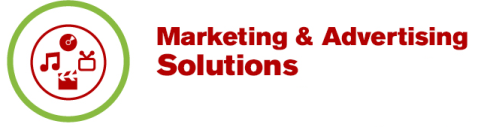 